Памятка по безопасности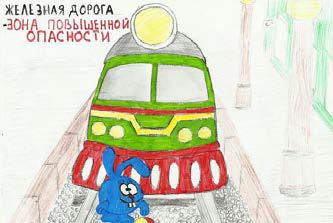 на железной дорогеи объектах железнодорожного транспортаЖелезная дорога - удобный и востребованный вид транспорта, которым пользуются миллионы людей каждый день. Повышение скоростей на транспорте решило множество проблем, сократив время пребывания пассажиров в пути и доставки грузов, и в то же время породило массу опасностей для человека.Ежегодно под колесами железнодорожного транспорта получают тяжелые травмы десятки детей и подростков. Немало случаев травматизма со смертельным исходом. Железная дорога является зоной повышенной опасности: находясь вблизи путей нужно быть предельно бдительным самому и внимательным к окружающим.Несчастья в семьях пострадавших объясняются не только нарушением или пренебрежением пострадавших к правилам техники безопасности при нахождении на железнодорожных путях, но и равнодушием, невнимательностью рядом находящихся людей, которые могли подсказать, остановить, потребовать выполнения правил нахождения на железнодорожных путях, но не сделали этого.Железная дорога для всех, а для детей особенно - зона повышенной опасности. Но, как, ни странно, именно она привлекает подростков для игр , прогулок и забав. Однако печальная статистика должна насторожить как несовершеннолетних, так и взрослых, напомнить им, что только от внимательности и соблюдения, строгих правил поведения зависит здоровье, а порой и жизнь.Большинство несчастных случаев приходится на время школьных каникул. Самой распространенной причиной травматизма на железной дороге является хождение по путям, переход их в неустановленных местах.связи со сложившейся ситуацией с травматизмом несовершеннолетних на объектах железной дороги, в целях профилактики и предупреждения происшествий с участием несовершеннолетних находящихся вблизи железнодорожных путей напоминаем:Памятка по безопасному поведению на железной дорогеобъектах железнодорожного транспортаЖелезнодорожные пути являются объектами повышенной опасности. Находясь на них, вы подвергаете свою жизнь риску. Никогда не переходите через железнодорожные пути в неустановленных местах, не оборудованных для этого местах, не перебегайте перед проходящим поездом. Помните, что поезд сразу остановить нельзя.Для перехода через железнодорожные пути пользуйтесь переходными мостами, пешеходными настилами и переездами, обращайте внимание на указатели «Переход через пути», прислушивайтесь к подаваемым звуковым сигналам.Не проходите по железнодорожному переезду при запрещающем сигнале светофора, переездной сигнализации независимо от положения и наличия шлагбаума.Проезд на крышах и подножках вагонов, переходных площадках и в тамбурах вагонов, а также на грузовых поездах категорически запрещен.Не выходите на междупутье сразу после проследования поезда, убедитесь в отсутствии поезда встречного направления. Не подлезайте под вагоны стоящего состава. Поезд в любой момент может тронуться.В ожидании поезда, находясь на платформе, не устраивайте игр и других развлечений (фото, видеосъемка) с выходом на железнодорожный путь.Во избежание поражения электрическим током не влезайте на крыши вагонов.контактной сети высокое напряжение. Не поднимайтесь на опоры и специальные конструкции контактной сети, воздушных линий и искусственных сооружений, не прикасайтесь к токоведущему оборудованию под вагонами пассажирских и электропоездов.При пользовании железнодорожным транспортом соблюдайте правила поведения на вокзалах, проезда в поездах.Не подлезайте под пассажирские платформы и подвижной состав; не прыгайте с пассажирской платформы на пути.10. Входите в нагон и выходите из вагона при полной остановке поезда и только на сторону, имеющую посадочную платформу.11. Находиться на объектах железнодорожного транспорта в состоянии алкогольного опьянения опасно для жизни.На железной дороге запрещено:Ходить по железнодорожным путям на станциях и перегонах. Не рискуйте своей жизнью! Железнодорожная колея – не место для прогулок!Переходить и перебегать через железнодорожные пути перед близко идущим поездом, если расстояние до него менее 400 метров.Переходить через путь сразу же после прохода поезда одного направления, не убедившись в отсутствии следования поезда встречного направления.На станциях и перегонах подлезать под вагоны и перелезать через автосцепки для прохода через путь.Проходить вдоль, железнодорожного пути ближе 5 метров от крайнего рельса.Проходить по железнодорожным мостам и тоннелям, не оборудованным дорожками для прохода пешеходов.Стоять на подножках и переходных площадках, открывать двери вагонов на ходу поезда, задерживать открытие и закрытие автоматических дверей пригородных поездов.Проезжать в поездах в нетрезвом состоянии.Оставлять детей без присмотра на посадочных платформах и ввагонах.Выходить из вагона на междупутье и стоять там при проходе встречного поезда.Прыгать с платформы на железнодорожные пути.Устраивать на платформе различные подвижные игры.Курить в вагонах (в том числе в тамбурах) пригородных поездов, в не установленных для курения местах в поездах местного и дальнего сообщения.Бежать по платформе рядом с вагоном прибывающего или уходящего поезда, а также находиться ближе двух метров от края платформы во время прохождения поезда без остановки.На железной дороге также запрещено наложение на рельсы посторонних предметов, закидывание поездов камнями и другие противоправные действия, так как они могут повлечь за собой гибель людей.Родителям!На железной дороге запрещено оставлять детей без присмотра - это может привести к трагическим последствиям. Всегда помните, что, находясь на железнодорожных объектах, детей необходимо держать за руку или на руках.Железная дорога не место для игр, а зона повышенной опасности!Берегите вашу жизнь и жизнь ваших детей!Любое постороннее вмешательство в деятельность железнодорожного транспорта незаконно, оно преследуется по закону и влечет за собой уголовную и административную ответственность (за нарушения правил безопасности детьми ответственность несут их родители).Уважаемые взрослые!Соблюдайте сами и учите детей правилам безопасности на железнодорожном транспорте!Не оставляйте детей одних и не позволяйте им играть вблизи железнодорожных путей! Не проходите равнодушно мимо шалостей детей вблизи железнодорожной дороги.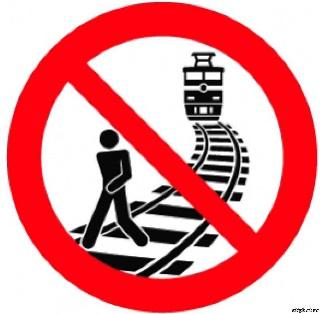 Уважаемые родители и взрослые!Дети и подростки, которые устраивают игры на железной дороге, подвергают опасности свою жизнь и здоровье. Их беспечность угрожает безопасности движения поездов, жизни и здоровью пассажиров, сохранности перевозимых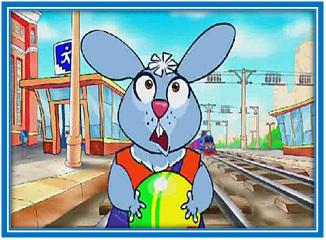 грузов. Такие забавы зачастую заканчиваются трагически для детей и взрослых.Железная дорога - удобный и востребованный вид транспорта, которым пользуются миллионы людей каждый день. Повышение скоростей на транспорте решило множество проблем, сократив время пребывания пассажиров в пути и доставки грузов, и в то же время породило массу опасностей для взрослых и детей. Основной трагедий становится беспечное, безответственное отношение взрослых к детям. При отсутствии контроля со стороны родителей и недостаточной разъяснительной работы в детских садах.Все дети, которые находится вблизи железнодорожных путей, обязаны соблюдать общепринятые правила,ЗАПОМНИТЕ ИХ:проезд и переход граждан через железнодорожные пути допускается только в установленных и оборудованных для этого местах;при проезде и переходе через железнодорожные пути гражданам необходимо пользоваться специально оборудованными для этогопешеходными переходами, тоннелями, мостами, железнодорожными переездами.перед переходом пути по пешеходному настилу необходимоубедиться в отсутствии движущегося поезда, локомотива или вагона.при приближении поезда, локомотива или вагонов следует остановиться, пропустить, и, убедившись в отсутствии движущегося подвижного состава по соседним путям, продолжить переход.На железнодорожных переездах устанавливают светофоры, шлагбаумы, настилы.Выучить с детьми правила поведения на железной дороге, можно и в стихотворной формеСтихотворение о безопасном поведении на железнодорожной дороге.Везде и всюду правила,Их надо знать всегда,Без них не выйдут в плавания,Из гавани суда.Без правил жить на свете, Никак, никак нельзя. Выходят в рейс по правилам Большие поезда.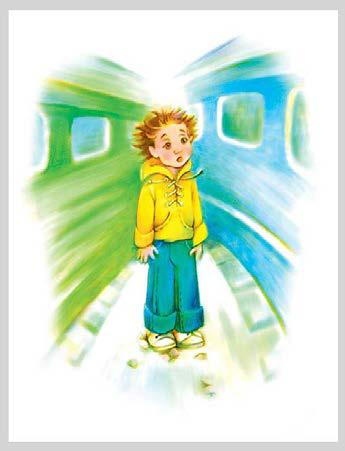 Но есть такие правила,Упрятанные в знак,Они нам запрещают:“Никогда не делай так!”Правила эти железнодорожные - Строгие очень, но вовсе не сложные, Ты их запомни, слушай внимательно, В жизни помогут они обязательно.Эй! Не трусь, скорей за мной:Через рельсы – по прямой!Здесь гораздо путь короче!Поезд близко? Перескочим!– Нет, друзья, – ответил Дрозд, –Безопасно – через мост!– Переходить через пути нужно по мосту.– Я в обход, – сказал Зайчишка, – Ты рискуешь жизнью, Мишка. В это самое мгновенье,Вдруг объявят отправленье.Профилактика детского травматизма на железной дороге.Железная дорога – это зона повышенной опасности. Но есть люди, которые, глядя на плакаты, пропагандирующие Правила безопасности граждан при нахождении в зоне повышенной опасности, все равно продолжают их нарушать. Но больше всего поражает то, что так поступают взрослые, которые подают пример своим детям и внукам, забывая, что, в конечном счете, они рискуют жизнью.Нередки случаи травматизма людей, идущих вдоль железнодорожных путей или в колее. Движущийся поезд остановить непросто. Его тормозной путь в зависимости от веса, профиля пути в среднем составляет около тысячи метров. Кроме того, надо учитывать, что поезд, идущий со скоростью 100 -120 км/час, за одну секунду преодолевает 30 метров. А пешеходу, для того чтобы перейти через железнодорожный путь, требуется не менее пяти-шести секунд. Детский травматизм вызывает особую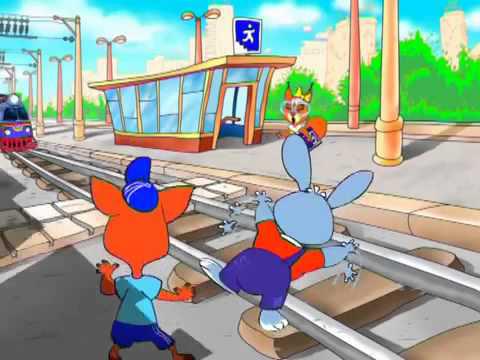 тревогу в условиях развития высокоскоростного движения. Ведь дети не всегда могут оценить реальную опасность.Наиболее	эффективным	методомпредотвращения	детского	травматизмастановится недопущение несанкционированного нахождения детей и взону движения скоростных поездов.Уважаемые родители!Берегите детей, не позволяйте им играть вблизи железнодорожного полотна. В ваших руках самое главное — жизнь ребенка.Усилиями железнодорожников невозможно полностью предотвратить случаи травмирования граждан, особенно детей и которым именно их родители или старшие товарищи подают плохой пример, переходя железнодорожные пути в неустановленном месте, забираясь на платформу или спрыгивая с нее, пытаясь проехать на автосцепке или на крыше вагона электропоезда.Каждый гражданин, попавший на железную дорогу, должен помнить о своей безопасности и защитить себя или ребенка, помня основные правила нахождения на пути:не стоять близко к краю платформы при приближении поезда;переходить пути в строго отведенных для этого местах;не подлезать под вагоны;пешеходы должны переходить железнодорожные пути только в установленных местах, пользуясь при этом пешеходными мостами, тоннелями, переездами.На станциях, где нет мостов и тоннелей, граждане должны переходить железнодорожные пути по настилам, или в местах, где установлены указатели;перед переходом пути по пешеходному настилу необходимо убедиться в отсутствии движущегося подвижного состава;при приближении поезда следует остановиться, пропустить его и, убедившись в отсутствии подвижного состава по соседнему пути, продолжать переход.Помните, соблюдение этих правил сохранит жизнь и здоровье Вам и Вашему ребенку.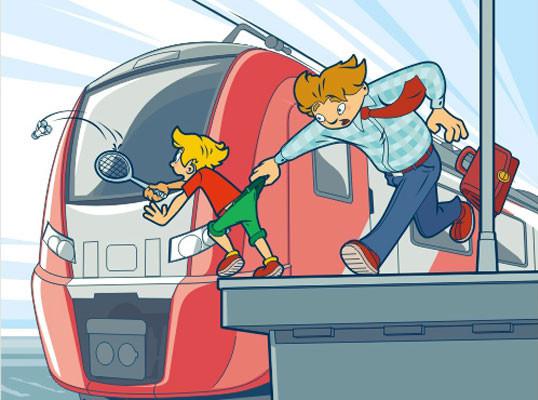 Правила безопасности граждан на железнодорожном транспорте:Запрещается:проезжать на крышах, подножках, переходных площадках вагонов;производить посадку и высадку на ходу поезда;высовываться из окон вагонов и дверей тамбуров на ходу поезда;оставлять детей без присмотра на посадочных платформах и в вагонах;выходить из вагона на междупутье и стоять там при проходе встречного поезда;прыгать с платформы на железнодорожные пути;устраивать на платформе различные подвижные игры;бежать по платформе рядом с вагоном прибывающего или уходящего поезда, а также находиться ближе двух метров от края платформы во время прохождения поезда без остановки;подходить к вагону до полной остановки поезда; запрещается  на  станциях  и  перегонах  подлезать  под  вагоныи перелазить через автосцепки для прохода через путь;запрещается проходить по железнодорожным мостам и тоннелям, неспециализированным для перехода пешеходов;запрещается переходить через железнодорожные пути перед близко стоящим поездом;запрещается переходить путь сразу же после прохода поезда одного направления, не убедившись в отсутствии поезда встречного направления;игры детей на железнодорожных путях запрещаются;запрещается подниматься на электроопоры;нельзя приближаться к лежащему на земле электропроводу ближе 8 метров;запрещается проходить вдоль железнодорожного пути ближе 5 метров от крайнего рельса;ходить в районе стрелочных переводов, так как это может привести к травме.